АКТобщественной проверкипо обращениям граждан в Общественную палату г.о. Королев,на основании плана работы Общественной палаты г.о. Королев, 
в рамках проведения системного и комплексного общественного контроля, 
проведен осмотр – качества дорожного покрытия тротуара от ул. Трофимова д. №1 через лесополосу до автобусной остановки «Проходная» на ул. Тихонравова, мкр-н Юбилейный.Сроки проведения общественного контроля: 30.09.2020г.Основания для проведения общественной проверки: по обращениям граждан; план работы Общественной палаты г.о. КоролевФорма общественного контроля: общественный мониторингПредмет общественной проверки - дорожное покрытие тротуара от ул. Трофимова д. №1 через лесополосу до автобусной остановки «Проходная» на ул. Тихонравова, мкр-н. Юбилейный.Состав группы общественного контроля:Корнеева Ольга Борисовна, председатель Общественной палаты г.о. КоролевКрасуля Виталий Яковлевич, ответственный секретарь Общественной палатыБелозёрова Маргарита Нурлаяновна – председатель комиссии по ЖКХ, капитальному ремонту, контролю за качеством работы управляющих компаний, архитектуре… Общественной палатыОбщественная палата г.о. Королев по коллективному обращению жителей 19 августа 2019 года провела проверку состояния тротуара от ул. Трофимова д.№1 через сквер к автобусной остановке «Проходная» на ул. Тихонравова в мкр-не Юбилейный. Проверка показала: тротуар не соответствовал нормам безопасности для пешеходов. Общественная палата г.о. Королев обратилась в Администрацию города в соответствии с действующим законодательством включить объект в «План по ремонту и реконструкции тротуаров» на 2019 – 2020 г.г. – организовать ремонт и восстановить освещение.Проверка 30 сентября 2020 года показала: тротуар приведён в нормативное состояние с восстановлением освещения и с учётом критериев доступности для маломобильных групп населения. По данному тротуару передвигаются инвалиды, в т.ч. инвалиды – колясочники.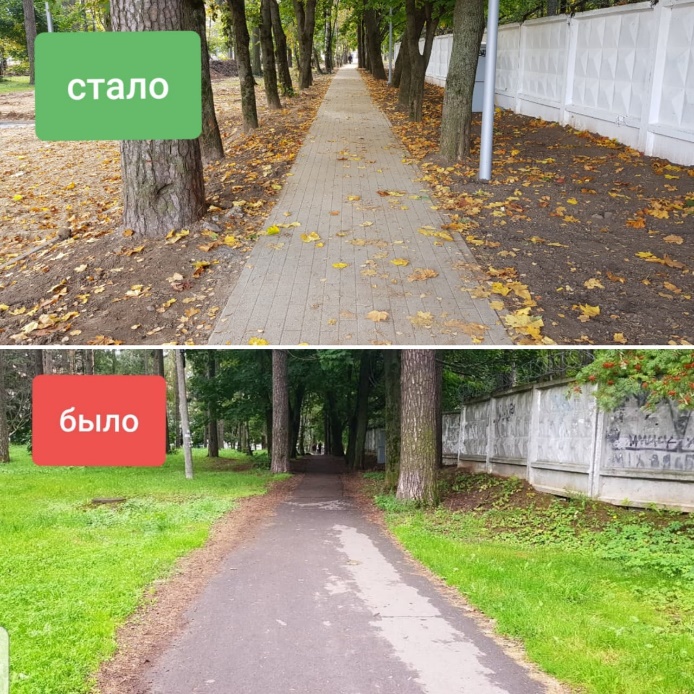 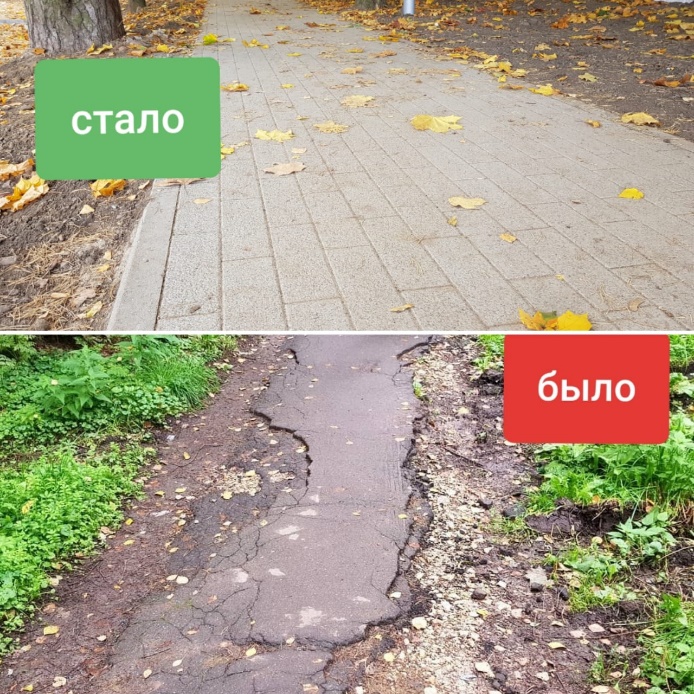 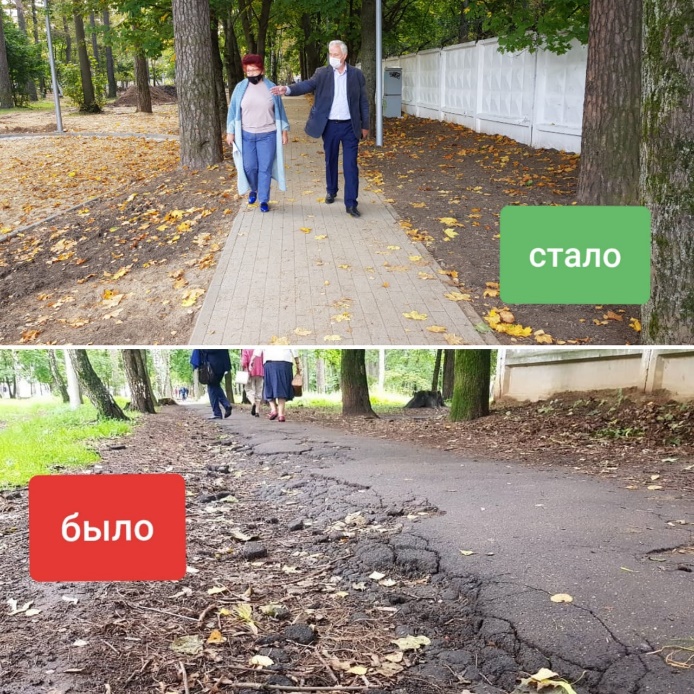 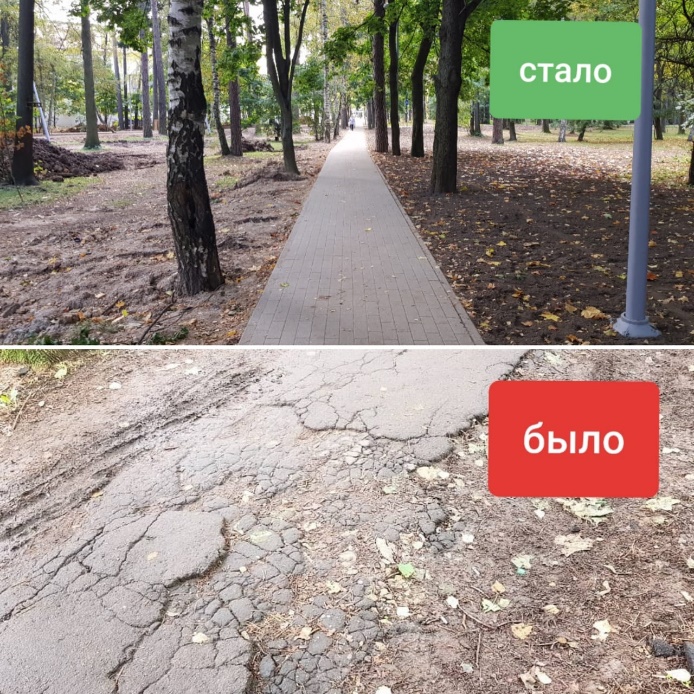 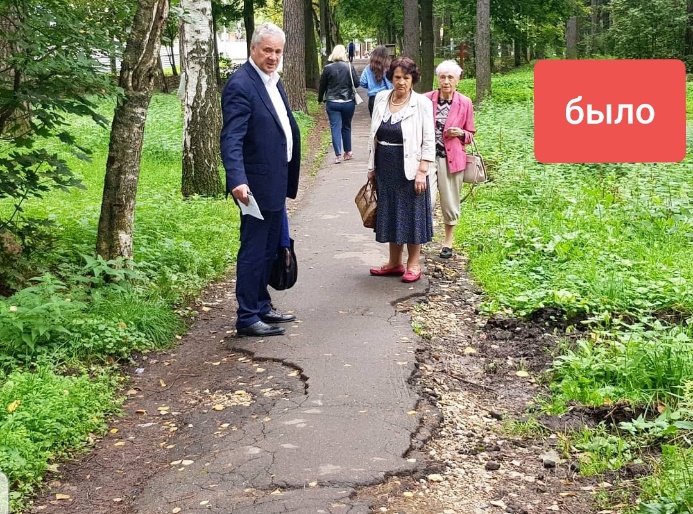 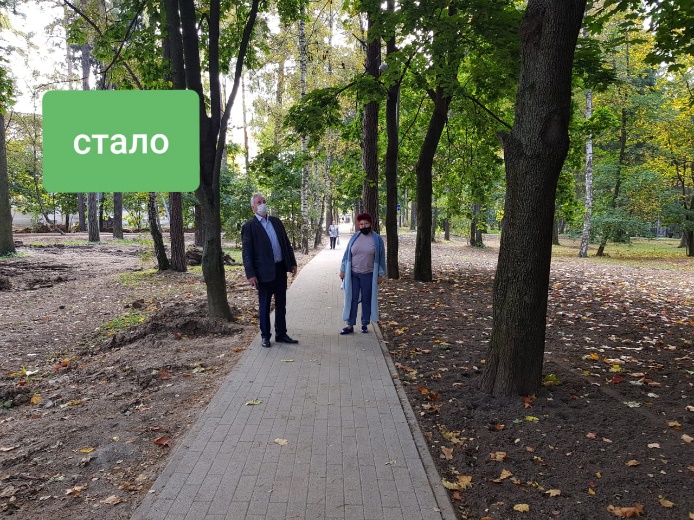 «УТВЕРЖДЕНО»Решением Совета Общественной палаты г.о. Королев Московской областиПредседатель комиссии «по ЖКХ, капитальному ремонту, контролю за качеством работы управляющих компаний, архитектуре, …» Общественной палаты г.о.Королев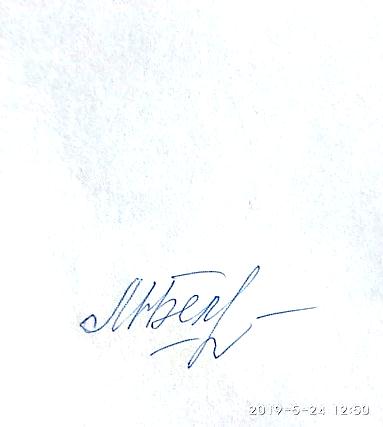 М.Н. Белозерова